Материал контрольной работы по физике Тема: «Законы постоянного тока»2015/ 2016 учебный год_________1______________(курс)                                                                                     Материал подготовлен преподавателем                                                                                   _____________________ / Винокурова Г.В.                                                                                                                                                       Роспись                            Ф.И.О.Пояснительная записка Контрольная работа по теме «Законы постоянного тока» для обучающихся 1(2) курса проводится в форме письменной проверки (контрольной работы) в целях определения степени освоения обучающимися учебного материала по теме в рамках освоения основной образовательной программы среднего общего образования.Задания ориентированы на проверку усвоения содержания темы: «Законы постоянного тока».      Письменная работа в форме тестовых заданий различной степени сложности составлена в двух вариантах. Время выполнения работы  -  один урок (45 мин).  СодержаниеУчебные умения и знания, проверяемые тестом по теме «Законы постоянного тока»:Ответы и критерии оценивания выполнения заданийЗа каждый правильный ответ на вопросы, предполагающие выбор только одного варианта ответа(Часть А) – 1 балл, за вопросы с выбором нескольких вариантов ответа на соответствие (4) – 1 балл при правильном  ответе на три вопроса, при верном выборе всех компонентов ответа - 2 балла. Задания с ответом в виде числа (Часть В) оцениваются в 2 балла.Максимальное количество баллов за выполнение работы составляет 20 баллов. Выставление отметок: отметка «5» -  85-100% - 17-20 балл, отметка «4» - 66%-84% - 13-16 баллов, отметка «3» - 50%-65% - 10-12  баллов, отметка «2» - менее 50% - 0-10 баллов. .Анализ результатов промежуточной аттестации обучающихсяпо _физике_(профиль)____ учебный предметПреподаватель________________________________________________Курс/ группа__ 1 _____________________________________Дата проведения  ________________________________________Форма проведения   письменная проверка ( контрольная работа)1. Общие результаты.2. Результаты выполнения отдельных заданий работы. Выводы: (образовательные дефициты обучающихся в достижении планируемых результатов):*Уровни усвоения учебного материала (% учащихся верно выполнивших задание): высокий (100-70%), достаточный  (69-51%), допустимый  (50%), низкий (49-25%), критический (24% и ниже).Анализ составил ________________________Тест  по теме «Законы постоянного тока»Вариант 1Тест  по теме «Законы постоянного тока» Вариант 2Эталоны ответов тестовых заданий (вопросов)по теме «Законы постоянного тока»Инструкция для обучающихся	Время выполнения работы – 45 минут.Ответы и критерии оценивания выполнения заданийЗа каждый правильный ответ на вопросы, предполагающие выбор только одного варианта ответа(Часть А) – 1 балл, за вопросы с выбором нескольких вариантов ответа на соответствие (4) – 1 балл при правильном  ответе на три вопроса, при верном выборе всех компонентов ответа - 2 балла. Задания с ответом в виде числа (Часть В) оцениваются в 2 балла.Максимальное количество баллов за выполнение работы составляет 20 баллов. Выставление отметок: отметка «5» -  85-100% - 17-20 балл, отметка «4» - 66%-84% - 13-16 баллов, отметка «3» - 50%-65% - 10-12  баллов, отметка «2» - менее 50% - 0-10 баллов. Часть В	Для записи ответов к задачам (В1, В4) используйте бланк ответов №2. 
Запишите сначала номер задачи В1 или В4, а затем данные задачи и полное её решение.
При оформлении решений задач указывайте названия законов, ссылки на определение физических величин, соответствующих формулам которыми вы пользуете. 
Запишите ответ.	Рекомендуется провести предварительное решение этих задач на черновиках, чтобы решения задач при записи их в бланк ответов №2 не содержали ошибок.Бланк ответов №1Фамилия, имя__________________________ Группа ________                      Курс ______                             Вариант _________Бланк ответов №2 (ЧастьВ)Фамилия, имя__________________________В1.Дано:                                                                        Решение:Ответ:___________________________________________________________________________В4.Дано:                                                                        Решение:Ответ:____________________________________________________________________________Номер заданияПроверяемые элементы содержанияПроверяемые умения Балл за выполнение задания1,2,3,4,5,8В1Условия, необходимые для возникновения и поддержания электрического тока. Сила тока и плотность тока. Закон Ома для участка цепи без ЭДС. У1,2,3,4З1,2,3ОК2,31211В3Зависимость электрического сопротивления от материала, длины и площади поперечного сечения проводника. Зависимость электрического сопротивления проводников от температуры.У1,2,3,4З1,2,3ОК2,3124.6,7,9,10В2 Электродвижущая сила источника тока. Закон Ома для полной цепи.У1,2,3,4З1,2,3ОК2,3124,7,9В4Соединение проводников. Закон Джоуля—Ленца. Работа и мощность электрического тока. Тепловое действие тока.У1,2,3,4З1,2,3ОК2,31211,12Электрический ток в полупроводниках. Собственная проводимость полупроводников. Полупроводниковые приборы.У1,2,3,4З1,2,3ОК2,31У1.Объяснять физические явленияУ2.Делать выводы на основе представленных данных фотографий, графиков, таблицУ3.Применять законы физики для анализа процессов на качественном уровнеУ4.Применять законы физики для анализа процессов на количественном уровнеУ5.Описывать преобразования энергии в физических явлениях и технических устройствахУ6.Проводить расчеты на основе данных из графиков, таблиц, схем, диаграммЗ1Смысл понятий: электрически ток, сторонние силы, эдс, проводимость металлов и полупроводниковЗ2.Смысл физических величин: сила тока, ЭДС, сопротивление, напряжение, мощность и работа электрического токаЗ3.Смысл физических законов: закон Ома для участка цепи, закон Ома для полной цепи, зависимость сопротивления от температуры, материала и геометрических размеров проводника, расчёт сопротивления соединений проводниковОК2.Организовывать собственную деятельность, выбирать типовые методы и способы выполнения профессиональных задач, оценивать их эффективность и качество.ОК3.Принимать решения в стандартных и нестандартных ситуациях и нести за них ответственностьгруппаКол-во Кол-во обучающихся, освобожденных от аттестации Кол-вообучающихся, выполнявших работуОбщая успеваемость Качественная успеваемостьСдали промежуточную аттестацию (количество обучающихся)Сдали промежуточную аттестацию (количество обучающихся)Сдали промежуточную аттестацию (количество обучающихся)Сдали промежуточную аттестацию (количество обучающихся)группаКол-во Кол-во обучающихся, освобожденных от аттестации Кол-вообучающихся, выполнявших работуОбщая успеваемость Качественная успеваемость"5""4""3""2"итогоНомер заданияПроверяемые элементы содержанияПроверяемые умения и виды деятельностиВерное выполнениеколичество обучающихся верно выполнивших задание / % обучающихся верно выполнивших задание / уровень усвоения материала Верное выполнениеколичество обучающихся верно выполнивших задание / % обучающихся верно выполнивших задание / уровень усвоения материала Верное выполнениеколичество обучающихся верно выполнивших задание / % обучающихся верно выполнивших задание / уровень усвоения материала Верное выполнениеколичество обучающихся верно выполнивших задание / % обучающихся верно выполнивших задание / уровень усвоения материала Номер заданияПроверяемые элементы содержанияПроверяемые умения и виды деятельностиитого1,2,3,4,5,8В1Условия, необходимые для возникновения и поддержания электрического тока. Сила тока и плотность тока. Закон Ома для участка цепи без ЭДС. У1,2,3,4З1,2,3ОК2,311В3Зависимость электрического сопротивления от материала, длины и площади поперечного сечения проводника. Зависимость электрического сопротивления проводников от температуры.У1,2,3,4З1,2,3ОК2,34.6,7,9,10В2 Электродвижущая сила источника тока. Закон Ома для полной цепи.У1,2,3,4З1,2,3ОК2,34,7,9В4Соединение проводников. Закон Джоуля—Ленца. Работа и мощность электрического тока. Тепловое действие тока.У1,2,3,4З1,2,3ОК2,311,12Электрический ток в полупроводниках. Собственная проводимость полупроводников. Полупроводниковые приборы.У1,2,3,4З1,2,3ОК2,3№ п/пТестовые задания (вопросы)Электрический ток - это ...1) направленное движение частиц2) хаотическое движение заряженных частиц3) изменение положения одних частиц относительно других4) направленное движение заряженных частицРаботу электрического поля по перемещению заряда характеризует ... 1) напряжение		2) сопротивление3) напряженность		4) сила токаНазовите прибор для измерения силы тока в цепи.Поставьте соответствие между физическими величинами и единицами их измерения:сила тока                                                    а) Клэлектрический заряд                                 б) Внапряжение                                                в) Втсопротивление                                           г) АЭДС                                                            д) Ом      6.   мощность тока                                           е) мДополните предложение.Сила тока на участке цепи прямо пропорциональна приложенному ….. и обратно пропорциональна ……. проводника. В данной цепи вольтметр показывает1) ЭДС источника тока                                                                                                            2) 0 В     3) напряжение на внешнем участке цепи                        4) напряжение на внутреннем участке цепиКакая из приведенных ниже формул выражает закон Ома для полной цепи?    ;    В) А=IU t;    Г) P= IU;   Д) При увеличении напряжения на участке цепи  в 2 раза  сила тока1) увеличивается в 2 раза;  2) уменьшается в 2 раза;   3) не изменяетсяВ источнике тока происходит ...1) преобразование электрической энергии в механическую2) разделение молекул вещества3) преобразование энергии упорядоченного движения заряженных частиц в тепловую4) разделение на положительные и отрицательные электрические заряды Единица измерения ЭДС в Международной системе ...1) Ом.м		2) Ом		3) А		4) ВКакой из графиков отражает зависимость удельного сопротивления полупроводника от температуры (рис. 19)?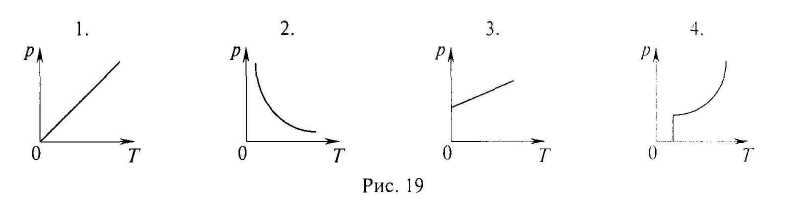 На рисунке показаны оба возможных включения р-n-перехода. Укажите, в каком случае р-n-переход включен в обратном направлении 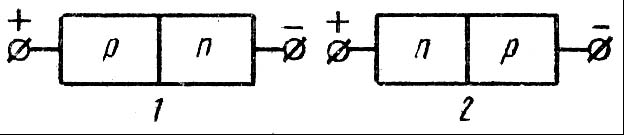 Рисунок 1 - прямое включение, рисунок 2 - обратное.Рисунок 1 - обратное включение, рисунок 2 - прямое.Часть В.                                                                                          Решите задачи.         В1.Какова сила тока в цепи, если на резисторе с электрическим сопротивлением 10 Ом напряжение равно 20 В      В2.Источник тока с ЭДС 18В имеет внутреннее сопротивление 30 ОМ. Какое значение будет иметь сила тока при подключении к этому источнику резистора с электрическим сопротивлением 60 Ом ?А) 0,6 А  Б) 0,3А   В)0,2 А  Г) 0,9А   Д)0,4А      В3.Определите электрическое сопротивление провода длиной  с площадью поперечного сечения   2  . Удельное сопротивление материала 1*10-5 Ом·м А) 5* 10 –4 Ом Б) 2* 10 –5 Ом В) 0,5 Ом  Г) 5  Ом  Д) 50 Ом  Е)500 Ом      В4.Общее сопротивление изображенного  на схеме участка цепи равно ….(все сопротивления одинаковы и равны  2 Ом) 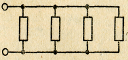 № п/пЧасть А.                                                                       Тестовые задания (вопросы)За направление тока принимают направление движения...1) электронов2) отрицательных ионов3) заряженных частиц4) положительно заряженных частицФизическая величина, характеризующая заряд, проходящий через проводник за 1 секунду ...1) напряжение2) сопротивление 3) напряженность 4) сила токаНазовите прибор для измерения напряжения  в электрической цепи.Поставьте соответствие между физическими величинами и их обозначением:сила тока                                                    а) qэлектрический заряд                                 б) Uнапряжение                                                в) Pсопротивление                                           г) IЭДС                                                            д) R      6.   мощность тока                                           е) εДополните предложение: Сила тока в полной цепи равна отношению …. цепи к  ее полному  …….  В данной цепи вольтметр показывает ...1) ЭДС источника тока                                                               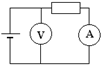 2) напряжения в цепи нет3) напряжение на внешнем участке цепи4) напряжение на внутреннем участке цепи.Какая из приведенных ниже формул выражает закон Ома для участка цепи?    ;    В) А=IU t;    Г) P= IU;   Д) При увеличении сопротивления  на участке цепи  в 2 раза  сила тока1) увеличивается в 2 раза;  2) уменьшается в 2 раза;   3) не изменяетсяК сторонним силам не относятся силы ...1) ядерные2) электромагнитные3) электростатические4) механическиеЕдиница измерения в Международной системе внутреннего сопротивления источника тока …1) Ом	2) В		3) Ом . м    	     4) AКакой график (рис. 19) соответствует зависимости удельного сопротивления металла от температуры?На рисунке показаны оба возможных включения р-n-перехода. Укажите, в каком случае р-n-переход включен в прямом направлении Рисунок 1 - прямое включение, рисунок 2 - обратное.Рисунок 1 - обратное включение, рисунок 2 - прямое. Часть В.                                                                                                 Решите задачи.           В1.Какова сила тока в цепи, если на резисторе с электрическим сопротивлением 20 Ом напряжение равно 10 В?        В2. Источник тока с ЭДС 36В имеет внутреннее сопротивление 30 ОМ. Какое значение будет иметь сила тока при подключении к этому источнику резистора с электрическим сопротивлением 60 Ом ?А) 0,6 А  Б) 0,3А   В)0,2 А  Г) 0,9А   Д)0,4А        В3.Определите электрическое сопротивление провода длиной  с площадью поперечного сечения   2  . Удельное сопротивление материала 1*10-5 Ом·м.А) 5* 10 –4 Ом Б) 2* 10 –5 Ом В) 0,5 Ом  Г) 5  Ом  Д) 50 Ом Е)500 Ом        В4.Общее сопротивление изображенного  на схеме участка цепи  равно … 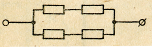 (все сопротивления одинаковы и равны  2 Ом)ЧастьАВариант1Вариант 24114амперметрвольметрНапряжению,   сопротивлению.ЭДС, сопротивлению14БА1243412311ЧастьВВ1.2А0,5 АВ2.В (0,2 А)Д (0,4 А)В3.Е (500 Ом)Г(5 Ом)В4.2 Ом0,5 ОмЧастьАответ123456789101112ЧастьВВ1В2В3В4